	Vadovaudamasi Lietuvos Respublikos vietos savivaldos įstatymo 6 straipsnio 30 punktu, Lietuvos Respublikos valstybės ir savivaldybių turto valdymo, naudojimo ir disponavimo juo įstatymo 6 straipsnio 2 punktu, Pagėgių savivaldybės turto ir valstybės turto valdymo, naudojimo ir disponavimo juo tvarkos aprašo, patvirtinto Pagėgių savivaldybės tarybos 2021 m. kovo 25 d. sprendimu Nr. T-59 „Dėl Pagėgių savivaldybės turto ir valstybės turto valdymo, naudojimo ir disponavimo juo tvarkos aprašo patvirtinimo“, 7.2 papunkčiu ir atsižvelgdama į akcinės bendrovės „LTG Infra“ generalinio direktoriaus 2021 m. birželio 30 d. raštą Nr. SD(LGI)-3071 „Dėl vandentiekio ir kanalizacijos tinklų perdavimo“, Pagėgių savivaldybės taryban u s p r e n d ž i a:		1. Sutikti perimti Pagėgių savivaldybės nuosavybėn savarankiškosioms funkcijoms įgyvendinti valstybei nuosavybės teise priklausantį šiuo metu  akcinės bendrovės „LTG Infra“ patikėjimo teise valdomą turtą:		1.1. vandentiekio tinklus − vandentiekio liniją, kurios unikalus Nr. 4400-1661-8172, ilgis − 274,34 m (190,08 m ir 84,26 m), žymėjimas V, statybos metai − 2008, registro Nr. 44/1021379, adresu: Geležinkelio g. 7, Pagėgiai;		1.2. nuotekų šalinimo tinklus − kanalizacijos liniją, kurios unikalus Nr. 4400-1661-8183, ilgis − 275,74 m (165,66 m ir 110,08 m), žymėjimas KF, statybos metai − 2008, registro Nr. 44/1021379, adresu: Geležinkelio g. 7, Pagėgiai.	2. Įpareigoti Pagėgių savivaldybės administracijos direktorių Savivaldybės vardu pasirašyti šiame sprendime nurodyto turto perdavimo ir priėmimo aktą.	3. Sprendimą paskelbti Pagėgių savivaldybės interneto svetainėje www.pagegiai.lt.	Šis sprendimas gali būti skundžiamas Regionų apygardos administracinio teismo Klaipėdos rūmams (Galinio Pylimo g. 9, 91230 Klaipėda) Lietuvos Respublikos administracinių bylų teisenos įstatymo nustatyta tvarka per 1 (vieną) mėnesį nuo sprendimo paskelbimo ar įteikimo suinteresuotiems asmenims dienos.Savivaldybės meras				            Vaidas Bendaravičius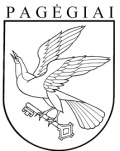 Pagėgių savivaldybės tarybasprendimasdėl SUTIKIMO PERIMTI VANDENTIEKIO IR KANALIZACIJOS TINKLUS IŠ AKCINĖS BENDROVĖS „TG INFRA“2021 m. rugpjūčio 12 d. Nr. T-144Pagėgiai